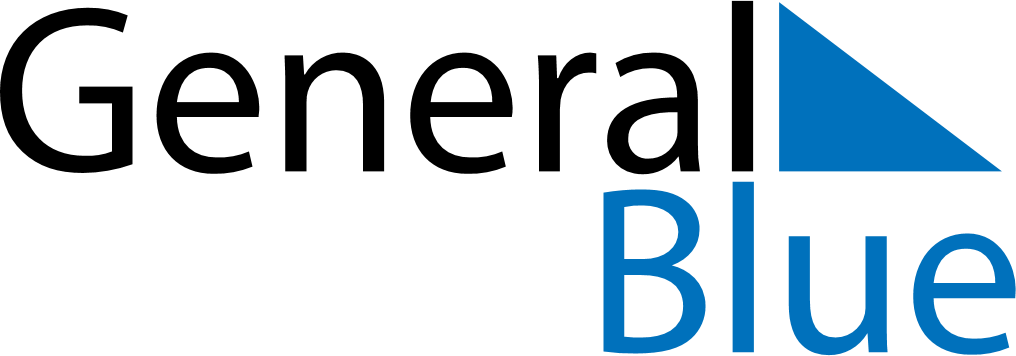 Weekly CalendarJanuary 14, 2019 - January 20, 2019MondayJan 14TuesdayJan 15WednesdayJan 16ThursdayJan 17FridayJan 18SaturdayJan 19SundayJan 20